Supplementary table 1- Literature search strategy for each one the databases examined Literature search scheme for OVID Medline (97 results)Search String:Literature search scheme for Embase (134 results)Search String:Literature search scheme for Web of Science (99 results)Search String: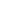 